Załącznik nr 10 do Zarządzenia nr 12/8/2016 Prezydenta Miasta Lublin z dnia 12 sierpnia 2016 r.w sprawie zarządzenia wyborów do Młodzieżowej Rady Miasta LublinWYBORY DO MŁODZIEŻOWEJ RADY MIASTA LUBLINW DNIU 30 WRZEŚNIA 2016 r.......................................................................................................................................(nazwa i adres szkoły)......................................................................................................................................Okręg głosowania nr …..........… Liczba mandatów ………….PROTOKÓŁ USTALENIA WYNIKÓW WYBORÓWW PRZYPADKU NIE PRZEPROWADZENIA GŁOSOWANIAZgodnie z § 43a statutu Młodzieżowej Rady Miasta Lublin głosowania nie przeprowadzono.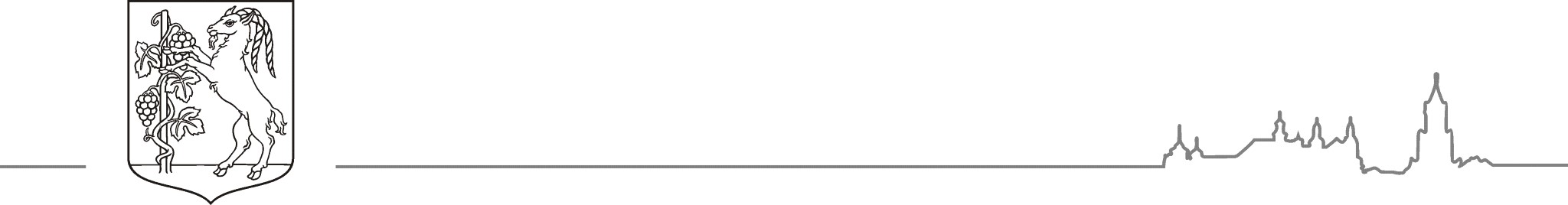 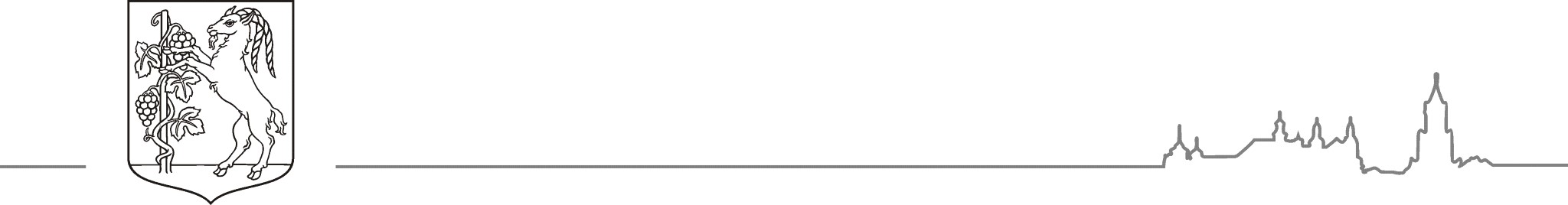 Uwagi:…………………………………………………………………………………………………….…………………………………………………………………………………………………….…………………………………………………………………………………………………….…………………………………………………………………………………………………….Do Młodzieżowej Rady Miasta Lublin zgłoszony/a (-eni) został/a (-li):	Lp.	Nazwisko i imię ucznia....................................................................................................................................................................Nr dokumentu Mdok: 539942/08/2016	Strona 1 z 2BRM-IV.0030.1.20164. Przy sporządzaniu protokołu obecni byli:
..............................................(pieczęć Szkoły)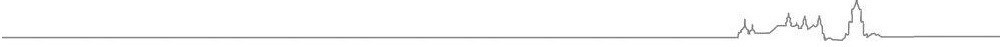 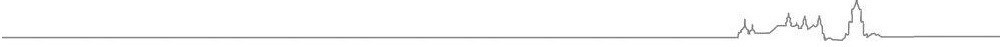 Strona 2 z 2	Nr dokumentu Mdok: 539942/08/2016 	BRM-IV.0030.1.2016Lp.Nazwisko i imię członka Komisji WyborczejPodpis1.......................................................................................................................2.......................................................................................................................3.......................................................................................................................4.......................................................................................................................5.......................................................................................................................6.......................................................................................................................7.......................................................................................................................8.......................................................................................................................9.......................................................................................................................